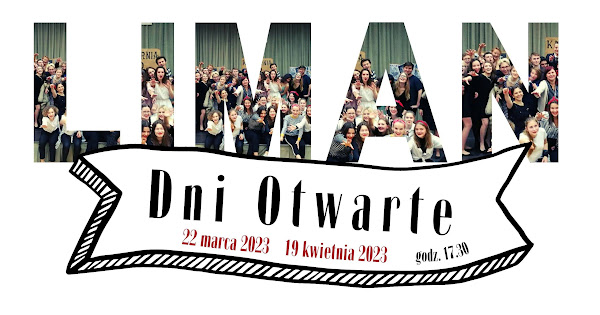 Szanowni Państwo,I Liceum Ogólnokształcące im. B. Limanowskiego  w Warszawie 
zwraca się z uprzejmą prośbą o udostępnienie uczniom klas ósmych Waszej Szkoły informacji  o organizowanych przez nas dniach otwartych 
dla kandydatów.Spotkania odbędą się:22 marca 2023r. oraz 19 kwietnia 2023r. (środa) o godz. 17:30
w I Liceum Ogólnokształcącym im. Bolesława Limanowskiego 
w Warszawie przy ulicy Felińskiego 15.Przekazujemy link do naszego wydarzenia na facebooku:https://www.facebook.com/events/744889240622868/744889250622867/?ref=newsfeedSzczegóły również są na stronie internetowej ILO:https://jedynka.edupage.org/ Serdecznie dziękujemy za udostępnienie i mamy nadzieję, 
że Wasi ósmoklasiści będą zainteresowani wzięciem udziału w dniach otwartych w naszej szkole. Z  A  P  R  A  S  Z  A  M  YZ poważaniem 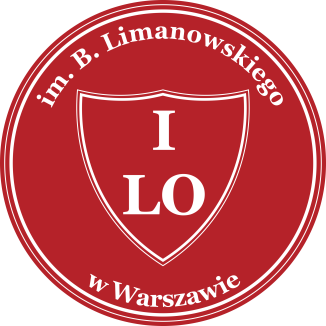 Jagoda MiękinaDoradca zawodowy w ILO Komisja Rekrutacyjna oraz Zespół ds. Promocji
I LO im. B. Limanowskiego w Warszawietel. 22 839 48 13  e-mail: jedynka@jedynka.org